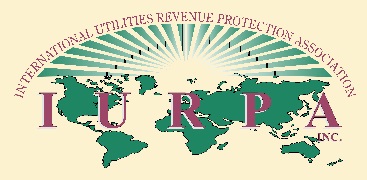 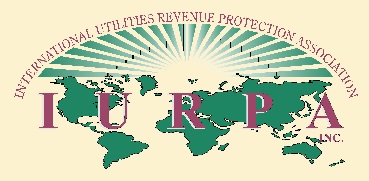 Hotel / Conference Registration InformationDate:			May 18 – 21, 2020	Location:		Drury Inn & Suites, New Orleans, LARoom Rate:		$149/nightConference Fee:	 $400 for IURPA Members - $500 for non-IURPA MembersPlease make your reservations by Wednesday, April 15, 2020 to receive your group rate.  Reservations made after this date will be subject to prevailing rate and availability.   Reservations may be made on-line at https://www.druryhotels.com/bookandstay/newreservation/?groupno=2370522 . They may also be made by calling 1-800-325-0720 and refer to your group number 2370522.Conference registration will take place from 1:00 – 5:00 on Monday, May 18th with a vendor reception to follow. A full breakfast will be provided for all attendees who stay at the hotel. Luncheons and breaks will be provided along with vendor receptions both Monday and Tuesday. Those who stay at the hotel will be provided the following:Free Hot Breakfast - Make-your-own Belgian waffles, scrambled eggs, sausage, fresh fruit, oatmeal, biscuits and gravy, coffee and more.  Free hot breakfast is served daily from 6–9:30 a.m. on weekdays and 7–10 a.m. on weekends.Free 5:30 Kickback®* - 5:30–7 p.m. every evening. A rotating menu of hot food, beer, wine, mixed drinks and soft drinks.Free Wi-Fi Throughout the Hotel Free Soft Drinks and Popcorn - Stop by the lobby for free soft drinks and popcorn every evening.On-Site Facilities - Business center, fitness center or pool. 